НАЛОГООБЛОЖЕНИЕ ПЕРЕВОДОВ С КАРТЫ НА КАРТУ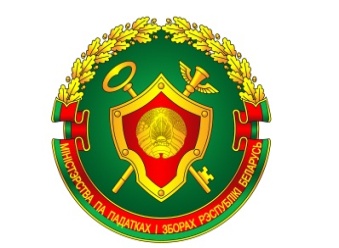 При рассмотрении вопроса о получении гражданами переводов на карт-счета в первую очередь необходимо исходить из характера полученного дохода и источника его выплат.Денежные переводы между близкими родственниками и свояками от налогообложения освобождаются. Для целей налогообложения к близким родственникам относятся родители (усыновители), дети (в том числе усыновленные, удочеренные), родные братья и сестры, дед, бабка, внуки, супруги.Если же денежный перевод поступает в результате дарения от лиц, не являющихся близкими родственниками или свояками, и общая сумма превышает 9 338 белорусских рублей (в 2023 году), по итогу года – не позднее 31 марта 2024 года, необходимо подать декларацию и уплатить подоходный налог. В декларации необходимо указать только сумму сверх определенной.С помощью переводов с карты на карту удобно решать долговые вопросы, возвращать деньги, взятые взаймы, или, наоборот, одалживать деньги таким способом. В данном случае не придется уплачивать налог, так как никакой экономической выгоды в таких операциях нет (экономическая выгода возникает, если деньги были одолжены под проценты). ЗАРУБЕЖНЫЕ ПЕРЕВОДЫПод доходами от источников за пределами Республики Беларусь понимаются доходы, полученные за границей или из-за границы. По своему роду такие доходы могут быть самые различные: заработная плата, денежные переводы, посылки от близких родственников, вознаграждения за выполненные (оказанные) за границей работы (услуги), алименты, пенсии, доходы в виде наследства, займа и другие.В каком же случае вам необходимо проявить инициативу и прийти в инспекцию, а в каком налоговый инспектор вызовет вас сам?